«Юный пешеход»с 12 по 18 февраля 2018 годаВ целях стабилизации обстановки с детским дорожно-транспортным травматизмом, во исполнение пункта 2.17 Плана основных организационных мероприятий ГУ МВД России по Кемеровской области на 2018 год, в целях формирования у юных участников дорожного движения навыков безопасного поведения на улицах и дорогах, устранению причин совершения дорожно-транспортных происшествий с участием несовершеннолетних, в период с 12 по 18 февраля 2018 года на территории Кемеровской области проводится  специальное профилактическое мероприятие «Юный пешеход».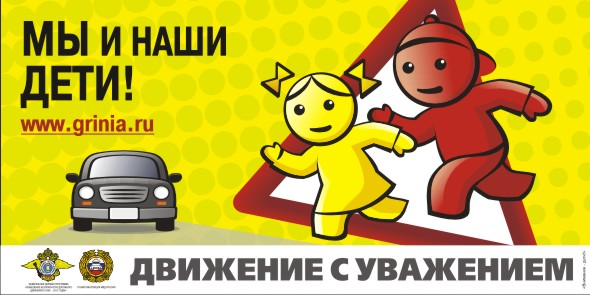 В рамках мероприятия проводятся целевые надзорные мероприятия по обеспечению безопасности пешеходов, в ходе которых усилен контроль за соблюдением водителями правил проезда пешеходных переходов. Цели и задачи: пропаганда безопасности дорожного движения;профилактика детского дорожно-транспортного травматизма и привлечение внимания общественности к этой проблеме;предупреждение ДТП с участием детей во дворовых территориях.ОГИБДД Отдела МВД России по Промышленновскому району